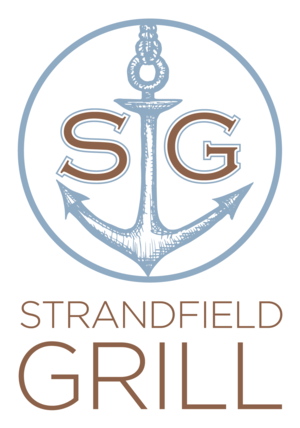   To StartBaked Flatbread (E)Sauteed Chorizo & Red Onion  Sun blushed tomatoes, fresh herbs & Lemon aioli  £8.95Pink Watermelon & Feta Salad (MK) (V)Lemon Zest, Cornish Sea Salt, Fresh Mint & Watercress£8.95MainsWestcountry Lamb Rump  (SD) (G) (E) (MK)Croquette potato, Vine tomatoMinted pea salsa & Red wine jus    £15.95Poached Salmon Fillet (F) (MK) (SD) (M) (G) Dressed salad leaves, Singed Lemon & Buttered New Potatoes £17.95 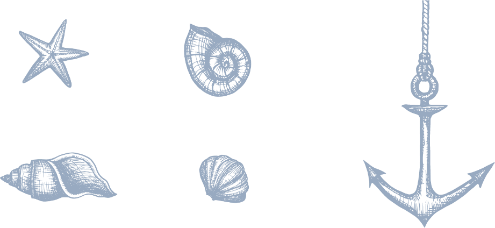 